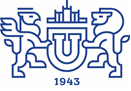 04.06.2021Joint Call 2021 — M-era.Net
Дедлайн: 28 июня 2021Фонд содействия инновациям сообщает о проведении многостороннего конкурса 2021 года в рамках Европейской программы M-ERA. Партнеры по международному консорциуму – Австрия, Wallonia (Регион Бельгии), Flanders (Регион Бельгии), Болгария, Sao Paulo (Регион Бразилии), Quebec (Регион Канады), Чехия, Дания, Эстония, Финляндия, Хорватия, Франция, Германия, Венгрия, Исландия, Израиль, Латвия, Литва, Люксембург, Норвегия, Польша, Румыния, Словакия, Словения, Испания, ЮАР, Швейцария, Швеция, Тайвань, Турция. Конкурс ориентирован на поддержку предприятий, выполняющих перспективные разработки по тематике «Новые материалы» и имеющих зарубежных партнеров, за счет взаимодействия с которыми можно повысить конкурентоспособность своей продукции и коммерциализовать результаты научно-технической деятельности, а также получить возможность вывести свою (а также совместно разработанную) продукцию на зарубежные рынки. Заявки принимаются с 10:00 (мск) 29 апреля 2021 года до 10:00 (мск) 28 июня 2021 года. Срок рассмотрения не может превышать 210 календарных дней с момента окончания срока приема заявок. Гранты предоставляются малым инновационным предприятиям в размере не более 15 млн рублей при условии софинансирования из собственных и (или) привлеченных средств третьих лиц в размере не менее 30% от суммы гранта.  Срок выполнения НИОКР – 18 или 24 месяца. В конкурсе могут принимать участие юридические лица, соответствующие 209-ФЗ от 24.07.2007, находящиеся в Едином реестре субъектов МСП и подавшие заявки с приложением необходимых документов в информационной системе Фонда. Перечень критериев и порядок оценки представлены в Положении о программе: Подать заявку Вы можете через систему АС «Фонд-М» по адресу: http://online.fasie.ru  Обращаем внимание, что помимо заявки в Фонд, должна быть подана общая заявка (pre-proposal) от имени членов консорциума на сайте M-ERA (на английском языке)- до 15.06.2021. Конкурс проводится в два этапа. Просьба в обязательном порядке ознакомиться с поддерживаемыми в рамках данного конкурса тематическими направлениями, а также с полной информацией об условиях участия: Joint Call 2021 — M-era.Net Объявление конкурса на сайте Фонда: https://fasie.ru/press/fund/m-era-2021/ Министерство науки и высшего образования российской федерацииюжно-уральский государственный УНИВЕРСИТЕТУПРАВЛЕНИЕ МЕЖДУНАРОДНОГО СОТРУДНИЧЕСТВА